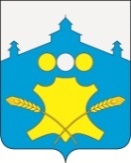 АдминистрацияБольшемурашкинского муниципального районаНижегородской областиПОСТАНОВЛЕНИЕ27.07.2015 г.                                                                     № 378 О порядке разработки, корректировки, осуществления мониторинга и контроля реализации прогноза социально-экономического развития Большемурашкинского муниципального района Нижегородской области на долгосрочный период          В соответствии со статьей 35 Федерального закона от 28 июня 2014 года  № 172-ФЗ «О стратегическом планировании в Российской Федерации», статьей 9 Закона Нижегородской области от 3 марта 2015 года № 24-З  «О стратегическом планировании в Нижегородской области»,  администрация  Большемурашкинского муниципального района   п о с т а н о в л я е т: 1. Утвердить прилагаемый Порядок разработки, корректировки, осуществления мониторинга и контроля реализации прогноза социально-экономического развития Большемурашкинского муниципального района Нижегородской области на долгосрочный  период.2. Настоящее постановление вступает в силу с момента его подписания.3. Управлению делами администрации района (И.Д.Садкова) обеспечить размещение постановления на официальном сайте администрации в информационно-коммуникационной сети Интернет.          4. Контроль за исполнением настоящего постановления возложить на заместителя главы администрации района   Р.Е.Даранова.    И.о.главы администрации района                                                Р.Е.Даранов		УТВЕРЖДЕНпостановлением администрации Большемурашкинского муниципального районаот 27.07.2015г.№ 378ПОРЯДОК разработки, корректировки, осуществления мониторинга и контроля реализации прогноза социально-экономического развития Большемурашкинского муниципального района Нижегородской области на долгосрочный период       (далее – Порядок)Общие положения1.1 Настоящий Порядок определяет правила разработки, корректировки, осуществления мониторинга и контроля реализации прогноза социально-экономического развития Большемурашкинского муниципального района Нижегородской области на долгосрочный период (далее – долгосрочный прогноз).1.2. Долгосрочный прогноз разрабатывается каждые три года на шесть лет на основе прогноза социально-экономического развития Нижегородской области на долгосрочный период, с учетом данных, представляемых организациями и структурными подразделениями администрации района, в случае принятия Земским собранием района решения о формировании бюджетного прогноза района на долгосрочный период.При разработке долгосрочного прогноза, в случае необходимости, могут быть использованы данные иных участников стратегического планирования, полученные по запросу комитета по управлению экономикой.1.3. Долгосрочный прогноз разрабатывается на вариативной основе и формируется в целом по району и по видам экономической деятельности.1.4. Долгосрочный прогноз формируется по форме с перечнем показателей социально-экономического развития и с учетом методических рекомендаций по его разработке, макета пояснительной записки, подготовленных Министерством экономики Нижегородской области,  сроков разработки прогноза социально-экономического развития Большемурашкинского муниципального района  на долгосрочный период, а также сроков подготовки бюджетного прогноза  Большемурашкинского муниципального района на долгосрочный период.1.5. Корректировка долгосрочного прогноза осуществляется комитетом по управлению экономикой ежегодно, с учетом прогноза социально-экономического развития Большемурашкинского района на среднесрочный период (далее – среднесрочный прогноз).Решение о корректировке долгосрочного прогноза принимается администрацией района одновременно с решением об одобрении среднесрочного прогноза и оформляется постановлением администрации района.Последовательность мероприятий по разработке долгосрочного прогноза         2.1. Разработка долгосрочного прогноза осуществляется комитетом по управлению экономикой администрации Большемурашкинского муниципального района (далее – комитет по управлению экономикой).2.2. Комитет по управлению экономикой администрации района  формирует основные параметры долгосрочного прогноза в одном или нескольких вариантах и направляет их с пояснительной запиской главе администрации района для одобрения. 2.3. После одобрения основных параметров долгосрочного прогноза комитет по управлению экономикой направляет их: 1) в финансовое управление (для расчета предварительных параметров бюджетного прогноза Большемурашкинского района на долгосрочный период);2) в министерство экономики Нижегородской области.2.5. Комитет по управлению экономикой:а) формирует долгосрочный прогноз с учетом требований к его содержанию, определенных статьей 33 Федерального закона от 28 июня 2014 года  № 172-ФЗ «О стратегическом планировании в Российской Федерации»;б) направляет проект постановления на согласование главе администрации района;в) организует общественное обсуждение согласованного проекта постановления администрации района о долгосрочном прогнозе путем размещения его на официальном сайте администрации Большемурашкинского муниципального района в информационно-коммуникационной сети «Интернет» с предоставлением участникам общественного обсуждения возможности направления замечаний и предложений в электронном виде в течение 7 календарных дней со дня размещения текста документа в информационно-коммуникационной сети «Интернет»;г) представляет проект постановления о долгосрочном прогнозе в администрацию района для утверждения (одобрения);д) представляет в финансовое управление  долгосрочный прогноз  для формирования бюджетного прогноза на долгосрочный период.2.6. Долгосрочный прогноз утверждается постановлением администрации района.Мониторинг и контроль реализации долгосрочного прогноза3.1. Мониторинг и контроль реализации долгосрочного прогноза осуществляется комитетом по управлению экономикой. 3.2. Итоги мониторинга ежегодно направляются в адрес главы администрации района и в министерство экономики Нижегородской области по запросу.